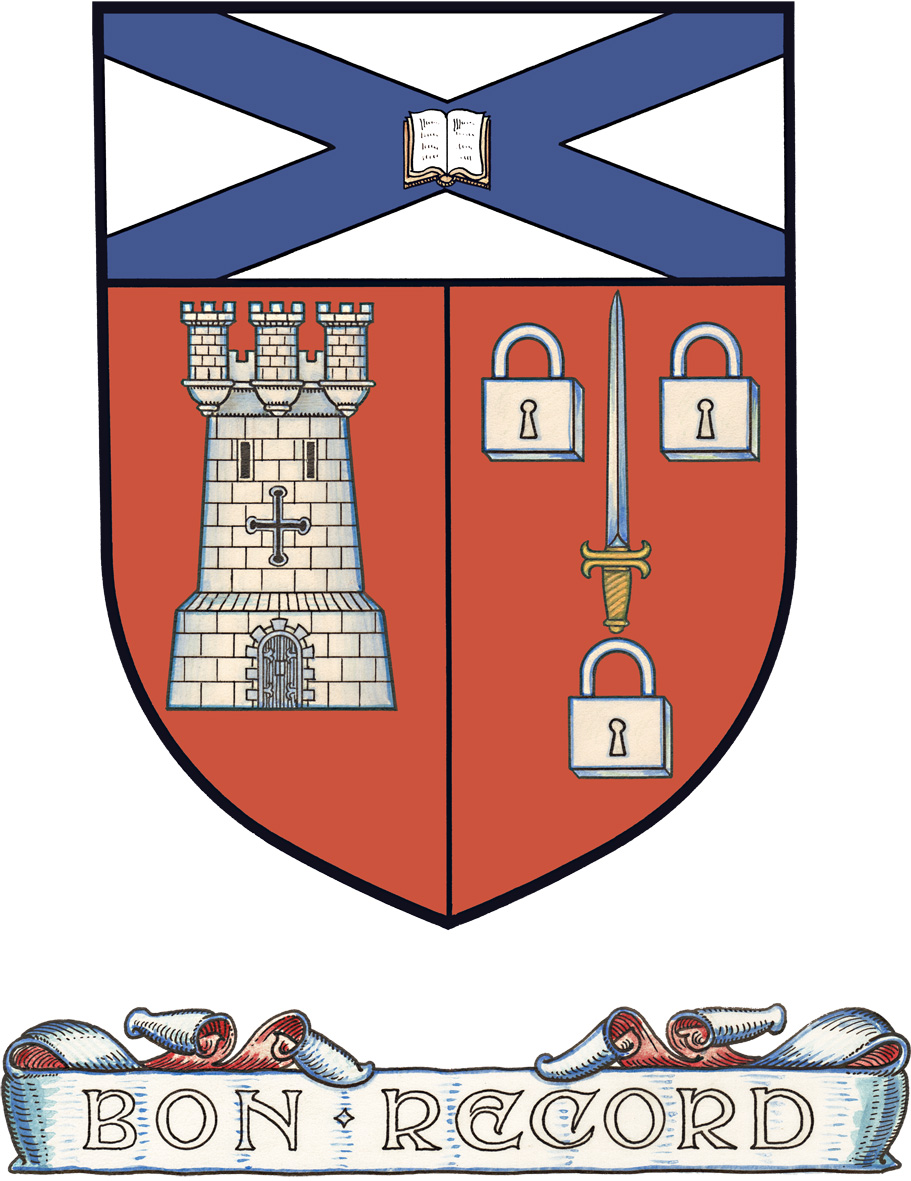 Introduce your schoolDescribe your schoolTalk about the structure of the school dayTalk about your school subjectsétudier = to study 	  	apprendre = to learn  			 faire de= to doles maths,  c’est une matière obligatoire.le français, c’est une matière facultative.Subject Likes and DislikesTalk about my teachersTesting times! passer un examen = to sit an exam.    	réussir un examen = to pass an exam.Talk about lunch time activitiesTalk about clubs and activitiesDiscursive phrases + infinitiveAdvantages of taking part in extra curricular activitiesAdvantages of learning a foreign language / going on an exchangeTalk about school rulesA mon avis, c’est juste / c’est raisannable / c’est pratiqueDifferences between the school system in Scotland and FranceMoi, je préfère le système  (écossais / français) parce que . . . .À quelle école allez-vous?  Comment s’appelle votre école?Je vais à AGS  / je fréquente AGS (depuis 4 ans).Mon lycée  est ( s’appelle ) AGSC’est une école mixte avec plus de mille élèves.Cette année, je suis (élève) en seconde.Comment est votre école?Parlez-moi de votre écoleComment est votre école?Parlez-moi de votre écoleComment est votre école?Parlez-moi de votre écoleMon école               est situé(e)    au centre-ville (d’Aberdeen).Mon lycée                                     à 5 minutes de ma maison.AGS                                             près de chez moi.C’est un vieux bâtiment historique, construit en granite. Mon lycée  est             grand / vieux / historique  / bien aménagéMon lycée a                 un CDI / une cafeteria / 2 bâtiments                                    une bonne réputationMon lycée comporte (comprend)  . . .     /  il y a . . .Mon école               est situé(e)    au centre-ville (d’Aberdeen).Mon lycée                                     à 5 minutes de ma maison.AGS                                             près de chez moi.C’est un vieux bâtiment historique, construit en granite. Mon lycée  est             grand / vieux / historique  / bien aménagéMon lycée a                 un CDI / une cafeteria / 2 bâtiments                                    une bonne réputationMon lycée comporte (comprend)  . . .     /  il y a . . .Mon école               est situé(e)    au centre-ville (d’Aberdeen).Mon lycée                                     à 5 minutes de ma maison.AGS                                             près de chez moi.C’est un vieux bâtiment historique, construit en granite. Mon lycée  est             grand / vieux / historique  / bien aménagéMon lycée a                 un CDI / une cafeteria / 2 bâtiments                                    une bonne réputationMon lycée comporte (comprend)  . . .     /  il y a . . .un complexe sportif        une cantinedes salles de classeun CDIune piscine (couverte)des labosun gymnasedes salles spécialisées en (informatique)un terrain de sportsParlez-moi de votre journée scolaire.Parlez-moi de votre journée scolaire.Le lycée commenceLe lycée finitLes cours commencent (débutent)Les cours finissent (se terminent)il y a une récréation la pause de midi estle premier (dernier) cours està   ----------heuresà  . . .   heuresentre  . . .heures   et    . . . heuresà. . .heuresil y a 6 cours par jour  /  on a 6 cours par jour.il y a 4 cours le matin et 2 cours l’après-midi  un cours (chaque cours) dure 50 minutes.il y a 6 cours par jour  /  on a 6 cours par jour.il y a 4 cours le matin et 2 cours l’après-midi  un cours (chaque cours) dure 50 minutes.Qu’est-ce que vous  étudiez cette année?                                comme matières?Qu’est-ce que vous  étudiez cette année?                                comme matières?Qu’est-ce que vous  étudiez cette année?                                comme matières?Qu’est-ce que vous  étudiez cette année?                                comme matières?j’étudiej’apprendsj’aice que j’étudie, c’est j’ai choisi d’étudierj’étudiais = I used to studyle françaisl’anglaisle sportl’espagnolle dessinla chimiela biologiela géographiel’histoirela comptabilitéla technologiel’informatiquela musiqueles mathsles sciences (physiques)les sciences (naturelles)les langues étrangères / les langues vivantesles arts dramatiquesles arts ménagersles je faisdu françaisde l’anglaisde la chimiede l’histoiredes mathsj’étudiele françaisl’anglaisle sportdeux fois par semainedeux jours de suitedeux cours de suitele lundi et le jeuditous les lundisle matin / l’après-midiavant /  après  la récréationavec Monsieur. .avec Madame. .Je préfère les cours le matin parce que . . .                                                                   . . . .je me sens moins fatigué(e)Je préfère le mardi parce que. . . .                                                        j’ai 2 cours de français de suite!Je préfère les cours le matin parce que . . .                                                                   . . . .je me sens moins fatigué(e)Je préfère le mardi parce que. . . .                                                        j’ai 2 cours de français de suite!Je préfère les cours le matin parce que . . .                                                                   . . . .je me sens moins fatigué(e)Je préfère le mardi parce que. . . .                                                        j’ai 2 cours de français de suite!Je préfère les cours le matin parce que . . .                                                                   . . . .je me sens moins fatigué(e)Je préfère le mardi parce que. . . .                                                        j’ai 2 cours de français de suite!Qu’est-ce que vous aimez comme matière?Quelle est votre matière préférée?Qu’est-ce que vous aimez comme matière?Quelle est votre matière préférée?Qu’est-ce que vous aimez comme matière?Quelle est votre matière préférée?j’aime (beaucoup)j’aime (assez)je n’aime pas (trop)je n’aime pas (du tout)ce que j’aime (le mieux), c’estce que je préfère, c’estce qui m’ intéresse, c’estce qui me passionne, c’estMa matière préférée estle françaisla biologieles mathscar . . .parce que. . .OPINIONS!RELATIONSHIPS!FORTE!. . .c’est  facile / intéressant   motivant / amusant /utile. . .je m’entends bien avec le prof.je m’entends bien avec la classe.je suis fort(e) en (maths)je suis doué(e) pour (les maths)c’est mon point fort!LEARNING ACTIVITIESLEARNING ACTIVITIESLEARNING ACTIVITIESet c’est ce qu’on fait pendant les cours de (maths).et c’est ce qu’on fait pendant les cours de (maths).et c’est ce qu’on fait pendant les cours de (maths).Parlez-moi de vos profs / de votre prof préféréQuelles sont les qualités d’un bon prof?Parlez-moi de vos profs / de votre prof préféréQuelles sont les qualités d’un bon prof?mon prof de (sport) estserviableutilepatient(e)motivant(e)encourageant(e)compréhensif / compréhensiveMonsieur X   estserviableutilepatient(e)motivant(e)encourageant(e)compréhensif / compréhensiveMadame Y estserviableutilepatient(e)motivant(e)encourageant(e)compréhensif / compréhensiveserviableutilepatient(e)motivant(e)encourageant(e)compréhensif / compréhensiveM. X est un bon prof car il estserviableutilepatient(e)motivant(e)encourageant(e)compréhensif / compréhensiveMme Y est un bon prof car elle estserviableutilepatient(e)motivant(e)encourageant(e)compréhensif / compréhensiveIl / elle  sait         bien expliquer                               bien motiverIl / elle  sait         bien expliquer                               bien motiverIl / elle fait travailler la classe  / ses élèvesIl / elle fait travailler la classe  / ses élèvesQuels examens préparez-vous cette année?Quels examens préparez-vous cette année?Je passe  des examens de National  5Je me prépare aux  examens de National 5 J’espère réussir mes examensJe suis en train de valider mon diplôme nationalLes examens ont lieu en mai mais il y a des contrôles tous les mois.Je me sens        calme / stressé(e) / surchargé(e)Je me sens        calme / stressé(e) / surchargé(e)Qu’est-ce que vous faites pendant le déjeuner?Qu’est-ce que vous faites pendant le déjeuner?A l’heure du déjeunerPendant le déjeunerPendant la pause de midije mange à la cantine.j’apporte un sandwich / un casse-croûteje vais en ville avec des amis (pour m’acheter un sandwich).je retrouve mes amisje traîne dans les couloirsje vais au club de ping pongje vais au club d’échecs Est-ce que vous faites  partie d’un club?Est-ce que vous participez à des cours supplémentaires?Est-ce que vous faites  partie d’un club?Est-ce que vous participez à des cours supplémentaires?Je vais àà un club de volley                 depuis (4) ansau club de volleyà une choraleà la chorale (de l’école)Je fais partie Je suis membredu club de volley                  depuis (4) ansdu club d’hockeyde l’équipe de l’écolede l’orchestrede la choraleil faut It is necessary toil est important deil est possible deIt is important toIt is possible toje peuxon peutI canone can / people canje doison doitI mustone must / people mustje devraison devraitI should one should / people shouldc’est une bonne chose de it is a good thing toc’est l’occasion de it is the chance tocela me permet deit allows me tocela m’apprend àit teaches me toQuels sont les avantages de participer à des cours supplémentaires?Quels sont les avantages de participer à des cours supplémentaires?on peutc’est l’occasion de (d’) c’est une bonne chose de (d’)il est important (pour moi) de (d’)cela permet de (d’)cela apprend àavoir une expérience plus largefaire de l’exercice garder la formeallier la décontraction avec le travailtrouver améliorer ma pratique (du foot)améliorer la pratique de mon instrumentme faire de nouveaux amisme décontracter / me détendre / me relaxerdévelopper mon intérêt / ma passion / mes connaissancesQuels sont les avantages de parler une langue étrangère?Quels sont les avantages de faire un échange scolaire?Quels sont les avantages de parler une langue étrangère?Quels sont les avantages de faire un échange scolaire?on peutc’est l’occasion de (d’) c’est une bonne chose de (d’)il est important (pour moi) de (d’)c’est un bon moyen de (d’)cela  permet de (d’)se perfectionner dans la langueaméliorer son françaispasser du temps dans un pays francophoneconnaître            un nouveau mode de viedécouvrir            une nouvelle cultureavoir une expérience plus largemettre en pratique ce qu’on apprend au lycéerencontrer de nouvelles personnesComment est le règlement chez vous?Comment est le règlement chez vous?il faut porter l’uniforme ( c’est à dire . . .)être à l’heurefaire les devoirsrespecter les autresapporter son materielil ne faut pas on ne doit pasil est interdit de (d’)utiliser son portablefaire l’imbécile en classeporter des piercingsmanger en classefumerQuelles sont les différences entre le système scolaire en Ecosse et le système en France?Quelles sont les différences entre le système scolaire en Ecosse et le système en France?en Ecosseen FranceLes cours commencent à 9 heuresLes cours commencent à 8 heuresLes cours finissent vers 16 heuresLes cours finissent vers 17 heuresIl n’y a pas de cours le mercrediIl y a un uniformeIl n’y a pas d’uniformeIl est possible de redoubler